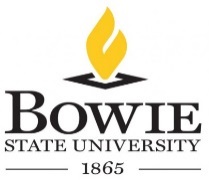 Department of Computer ScienceFor consideration, you MUST attach a current resume, unofficial BSU transcripts and 1 letter of recommendation and submit the materials to the Department of Computer Science, Suite 207.  Please remember that opportunities are limited and submission of this application does not guarantee a student will receive a position.  If you are interested in doing research under a faculty grant, it would be a good idea to speak to participating faculty members in person.Date: _______________________ Name: ______________________________________SS# and ID: ________________________________________Address: ________________________________________________________________________________________Telephone No. (s):	Home: _______________________________________________________________________Other: _______________________________________________________________________E-Mail Address: ________________________________________________________________________________Education Level:  [  ] FR   [  ] SO   [  ] JR   [  ] SRMajor:  [  ] Computer Science           [  ] Mathematics/Engineering               [  ] Natural Science                   [  ] OTHER____________________Please check one:      *Tutor/Lab Technical Assistant [__]                  Office Assistant & Tutor [__]    Grant Supported Research Assistant [__]         Sys. Admin. Support [__]Semester:	Fall __________	Spring __________		Summer__________The University is required by Federal regulatory agencies to provide admissions and enrollment data by race, sex, and ethnic categories.  This data is not used to determine eligibility for participation.Gender:	     [  ] Male	[  ] FemaleEthnicity:  [  ] Native American     [  ] Black, not Hispanic    [  ] Asian or Pacific Islander    [  ] Hispanic                  [  ] White, not Hispanic    [  ] Other___________________________________________________________________________. Computer Science Building – Suite 207 	                . 14000 Jericho Park Road 	          . Bowie, MD 20715Thank you for your interest in the opportunities sponsored by the Department of Computer Science.  Applicants must meet the criteria below for the position(s) for which they are applying.  Incomplete applications will not be accepted. If you have any questions, contact the department at 301/860-3960 or by email at mrodriguez@bowiestate.edu.
AdvantagesGaining work experience prior to graduation Opportunity to participate in grant funded researchWorking in a state-of-the-art environmentResponsibilitiesStudent workers must demonstrate proper work behavior including: arriving on time, proper time keeping and reporting, completion of assigned tasks, and ability to work independently. Duration
The terms of employment are in effect for one semester only, or the duration of the contract.Lab Technical Assistant/Tutor (When applying for Tutor/other position, you must meet the qualifications of the Tutor.)Cumulative GPA of at least 2.75 on a 4.0 scaleCompleted, if required, all developmental classesMajoring in BIOL, COSC,  MATH or MATH/ENGRCompleted at least 12 college creditsAbility to commit to at least 10 hours per weekResearch AssistantCumulative GPA of at least 3.0 on a 4.0 scaleCompleted  Math 141 or 150Majoring in BIOL, COSC, MATH or MATH/ENGRAt least 25 college credits or sophomore statusAbility to commit to at least 10 hours per week*Tutor Cumulative GPA of at least 2.75 on a 4.0 scale.“B” grade in course(s) to be tutored Completed  Math 141 or 150Majoring in BIOL, COSC,  MATH or MATH/ENGRCompleted at least 12 college creditsAbility to commit to at least 10 hours per weekPast tutoring experience helpfulOffice Assistant & Tutor (When applying for Tutor/other position, you must meet the qualifications of the Tutor.)Cumulative GPA of at least 2.75 on a 4.0 scaleCompleted, if required, all developmental classesMajoring in BIOL, COSC, MATH or MATH/ENGRCompleted at least 12 college creditsAbility to commit to at least 20 hours per week